ПОЛОЖЕНИЕ О КОМПЕНСАЦИОННОМ ФОНДЕ ОБЕСПЕЧЕНИЯ ДОГОВОРНЫХ ОБЯЗАТЕЛЬСТВ АССОЦИАЦИИ «САМОРЕГУЛИРУЕМАЯ ОРГАНИЗАЦИЯ«СТРОИТЕЛИ ЧУВАШИИ»г. Чебоксары 2019г.1. Общие положения1.1.	Настоящее Положение регулирует отношения, возникающие при формировании в Ассоциации  «Саморегулируемая организация «Строители Чувашии» (далее – Ассоциация) компенсационного фонда обеспечения договорных обязательств, при размещении средств компенсационного фонда обеспечения договорных обязательств и их использовании в целях обеспечения имущественной ответственности Ассоциации вследствие неисполнения или ненадлежащего исполнения договорных обязательств членами саморегулируемой организации, предусмотренной статьей 60.1 Градостроительного кодекса Российской Федерации.1.2.	Настоящее Положение разработано в соответствии действующим законодательством Российской Федерации и Уставом Ассоциации.2.	Определение используемых понятийВ настоящем Положении используются следующие основные понятия:2.1.	Конкурентные способы заключения договоров – способы определения поставщиков, подрядчиков, исполнителей (конкурс, аукцион, запрос котировок, запрос предложений), которые в соответствии с законодательством Российской Федерации о контрактной системе в сфере закупок товаров, работ, услуг для обеспечения государственных и муниципальных нужд, законодательством Российской Федерации о закупках товаров, работ, услуг отдельными видами юридических лиц, в иных случаях, предусмотренных законодательством Российской Федерации, являются обязательными для заключения соответствующих договоров.2.2.	Договор строительного подряда – договор, заключенный между членом Ассоциации и застройщиком, техническим заказчиком, лицом, ответственным за эксплуатацию здания, сооружения, региональным оператором с использованием конкурентных способов заключения договоров, по которому член саморегулируемой организации обязуется в установленный договором срок по заданию застройщика, технического заказчика, лица, ответственного за эксплуатацию здания, сооружения, регионального оператора осуществить строительство, реконструкцию, капитальный ремонт объекта капитального строительства.2.3. Договор подряда на осуществление сноса – договор, заключенный между членом Ассоциации и застройщиком, техническим заказчиком, лицом, ответственным за эксплуатацию здания, сооружения, региональным оператором с использованием конкурентных способов заключения договоров, по которому член саморегулируемой организации обязуется в установленный договором срок по заданию застройщика, технического заказчика, лица, ответственного за эксплуатацию здания, сооружения, регионального оператора  произвести снос объекта капитального строительства.2.4. Неисполнение или ненадлежащее исполнение членом Ассоциации договорных обязательств –  не выполнение работ членом Ассоциации по договору строительного подряда,  договору подряда на осуществление сноса или выполнение работ членом Ассоциации по договору строительного подряда, договору подряда на осуществление сноса с нарушением условий договоров, требований закона, иных правовых актов, а равно не выполнение членом Ассоциации функции технического заказчика по договору, заключенному с застройщиком или выполнение членом саморегулируемой организации функции технического заказчика по договору, заключенному с застройщиком с нарушением условий договора, требований закона, иных правовых актов.2.5.Реальный ущерб вследствие неисполнения или ненадлежащего исполнения членом Ассоциации договорных обязательств – расходы, которые произвели или должны будут произвести застройщик, технический заказчик, лицо, ответственное за эксплуатацию здания, сооружения, региональный оператор в результате неисполнения или ненадлежащего исполнения членом Ассоциации договорных обязательств для восстановления нарушенных прав, а равно расходы в связи с утратой или повреждением имущества застройщика, технического заказчика, лица, ответственного за эксплуатацию здания, сооружения, регионального оператора, если утрата либо повреждение имущества перечисленных лиц прямо связаны с неисполнением или ненадлежащим исполнением членом Ассоциации договорных обязательств.2.6.Неустойка (штраф) по договорным обязательствам члена Ассоциации  – определенная законом или договором строительного подряда, или договором подряда на осуществление сноса, или договором на выполнение членом саморегулируемой организации функций технического заказчика, заключенным с застройщиком с использованием конкурентных способов заключения договоров, денежная сумма, которую член саморегулируемой организации обязан уплатить застройщику, техническому заказчику, лицу, ответственному за эксплуатацию здания, сооружения, региональному оператору в случае неисполнения или ненадлежащего исполнения договорных обязательств, в частности в случае просрочки исполнения.2.7.Дополнительный взнос – сумма денежных средств, подлежащая внесению членом Ассоциации, ранее внесшим взнос в компенсационный фонд обеспечения договорных обязательств, в указанный фонд, в случаях, предусмотренных Градостроительным кодексом Российской Федерации.3.	Цели и основания создания компенсационного фонда обеспечения договорных обязательств3.1.	Компенсационный фонд обеспечения договорных обязательств образуется в целях обеспечения имущественной ответственности Ассоциации по обязательствам, возникшим вследствие неисполнения или ненадлежащего исполнения членами Ассоциации обязательств по договорам, заключенным с использованием конкурентных способов заключения договоров.3.2.	Ассоциация несет субсидиарную (дополнительную) ответственность по обязательствам своих членов в случаях и в пределах, предусмотренных статьей 60.1 Градостроительного кодекса Российской Федерации. Ассоциация может быть привлечена к указанной ответственности только в случае, если доказано отсутствие у члена саморегулируемой организации имущества, достаточного для удовлетворения требований кредитора (кредиторов) по обязательствам из договоров, заключенных с использованием конкурентных способов заключения договоров, в полном объеме. При этом Ассоциация несет указанную ответственность в части, в которой размер требований кредитора (кредиторов) по обязательствам из договоров, заключенных с использованием конкурентных способов заключения договоров, превышает размер имущества члена саморегулируемой организации, и только в пределах, установленных статьей 60.1 Градостроительного кодекса Российской Федерации.3.3.	Компенсационный фонд обеспечения договорных обязательств формируется на основании решения Правления Ассоциации в случае, если не менее чем тридцать членов Ассоциации подали в Ассоциацию заявления о намерении принимать участие в заключении договоров строительного подряда, договоров подряда на осуществление сноса с использованием конкурентных способов заключения договоров.(часть 4 ст.55.4 ГрК РФ)3.4.	Размер компенсационного фонда обеспечения договорных обязательств определяется Ассоциацией на основании документов, представленных ее членами, с учетом ранее внесенных ими взносов в компенсационный фонд Ассоциации, а также с учетом взносов, внесенных ранее исключенными членами Ассоциации и членами Ассоциации, добровольно прекратившими в ней членство, взносов, перечисленных другими саморегулируемыми организациями за членов, добровольно прекративших в них членство, из взносов, перечисленных Национальным объединением строителей за членов, вступивших в Ассоциацию и доходов, полученных от размещения средств компенсационного фонда Ассоциации. (Часть 12 статьи 3.3. Федерального закона от 29 декабря 2004 года № 191-ФЗ "О введении в действие Градостроительного кодекса Российской Федерации")3.5.	На средства компенсационного фонда обеспечения договорных обязательств не может быть обращено взыскание по обязательствам саморегулируемой организации, за исключением обращения взыскания в целях, указанных в пункте 6.5 настоящего Положения. Такие средства не включаются в конкурсную массу в случае признания судом саморегулируемой организации несостоятельной (банкротом). 3.6.	В случае, если Общим Собранием Ассоциации принято решение о формировании компенсационного фонда обеспечения договорных обязательств, Ассоциация в процессе осуществления своей последующей деятельности не вправе принимать решение о ликвидации компенсационного фонда обеспечения договорных обязательств.4.	Порядок формированиякомпенсационного фонда обеспечения договорных обязательств4.1.	Компенсационный фонд обеспечения договорных обязательств формируется за счет взносов, в том числе дополнительных взносов членов Ассоциации, в том числеиз средств, полученных в результате наложения меры дисциплинарного воздействия на члена Ассоциации в виде штрафа, предусмотренного п. 3. ч.4. ст.10. Федерального закона от 1 декабря 2007 г. № 315-ФЗ "О саморегулируемых организациях".Ассоциация на основании заявления члена Ассоциации о намерении принимать участие в заключении договоров строительного подряда, договоров подряда на осуществление сноса с использованием конкурентных способов определения поставщиков (подрядчиков, исполнителей) обязана использовать доходы, полученные от размещения средств компенсационного фонда Ассоциации, сформированного до 4 июля 2016 года, и размещенные на специальных банковских счетах, открытых в российских кредитных организациях, соответствующих требованиям, установленным Правительством Российской Федерации, в качестве взноса (части взноса) члена Ассоциации в компенсационный фонд обеспечения договорных обязательств пропорционально размеру ранее внесенного им взноса в компенсационный фонд Ассоциации. Расчет дополнительного взноса составляется Генеральным директором Ассоциации и после утверждения расчета решением Правления Ассоциации итоговые данные по размеру дополнительного взноса члена Ассоциации за счет полученного Ассоциацией дохода отражаются в реестре членов Ассоциации. Сумма взноса подлежит уплате в полном объеме: 4.1.1.	Индивидуальным предпринимателем или юридическим лицом, в отношении которых принято решение о приеме в члены Ассоциации, в течение 7 (семи) рабочих дней со дня получения ими уведомления о принятом решении о приеме индивидуального предпринимателя или юридического лица в члены саморегулируемой организации, при одновременном соблюдении следующих условий: 1) Ассоциацией сформирован компенсационный фонд обеспечения договорных обязательств; 2) в заявлении индивидуального предпринимателя или юридического лица о приеме в члены Ассоциации указаны сведения о намерении принимать участие в заключении договоров строительного подряда, договоров подряда на осуществление сносас использованием конкурентных способов заключения договоров.4.1.2.	Индивидуальным предпринимателем или юридическим лицом, являющимся членом Ассоциации, при подаче заявления (уведомления) о намерении принимать участие в заключении договоров строительного подряда, договоров подряда на осуществление сноса с использованием конкурентных способов заключения договоров в срок не позднее 5 (пяти) рабочих дней со дня подачи указанного заявления (уведомления), при условии, что саморегулируемой организацией сформирован компенсационный фонд обеспечения договорных обязательств.4.2.	Не допускается освобождение члена Ассоциации, подавшего заявление о намерении принимать участие в заключении договоров строительного подряда, договоров подряда на осуществление сноса с использованием конкурентных способов заключения договоров, от обязанности внесения взноса в компенсационный фонд обеспечения договорных обязательств в случае, если саморегулируемой организацией принято решение о формировании такого компенсационного фонда. Не допускается уплата взноса в компенсационный фонд обеспечения договорных обязательств в рассрочку или иным способом, исключающим единовременную уплату указанного взноса, а также уплата взноса третьими лицами, не являющимися членами такой саморегулируемой организации, за исключением случая, предусмотренного частью 16 статьи 55.16 Градостроительного кодекса Российской Федерации.4.3.	Лицу, прекратившему членство в Ассоциации, не возвращаются уплаченные взнос (взносы) в компенсационный фонд обеспечения договорных обязательств, если иное не предусмотрено действующим законодательством Российской Федерации.5.	Определение минимального размера взноса в компенсационный фонд обеспечения договорных обязательств. Уровни ответственности членов Ассоциации5.1.	Минимальный размер компенсационного фонда обеспечения договорных обязательств рассчитывается как сумма определенных для каждого уровня ответственности по обязательствам членов Ассоциации произведений количества фактических членов, указавших в заявлении о намерении принимать участие в заключение договоров строительного подряда, договоров подряда на осуществление сноса с использованием конкурентных способов заключения договоров одинаковый уровень ответственности по обязательствам и  минимального размера взносов в компенсационный фонд обеспечения договорных обязательств, установленного в соответствии с пунктом 5.2 настоящего Положения для данного уровня ответственности по обязательствам.(часть 4 ст. 55.4ГрК РФ)5.2.	Минимальный размер взноса в компенсационный фонд обеспечения договорных обязательств на одного члена Ассоциации, выразившего намерение принимать участие в заключение договоров строительного подряда, договоров подряда на осуществление сноса в зависимости от уровня ответственности члена саморегулируемой организации составляет:5.2.1.	Двести тысяч рублей в случае, если предельный размер обязательств по таким договорам не превышает шестьдесят миллионов рублей (первый уровень ответственности члена саморегулируемой организации по обязательствам).5.2.2.	Два миллиона пятьсот тысяч рублей в случае, если предельный размер обязательств по таким договорам не превышает пятьсот миллионов рублей (второй уровень ответственности члена саморегулируемой организации по обязательствам).5.2.3.	Четыре миллиона пятьсот тысяч рублей в случае, если предельный размер обязательств по таким договорам не превышает три миллиарда рублей (третий уровень ответственности члена саморегулируемой организации по обязательствам).5.2.4.	Семь миллионов рублей в случае, если предельный размер обязательств по таким договорам не превышает десять миллиардов рублей (четвертый уровень ответственности члена саморегулируемой организации по обязательствам).5.2.5.	Двадцать пять миллионов рублей в случае, если предельный размер обязательств по таким договорам составляет десять миллиардов рублей и более (пятый уровень ответственности члена саморегулируемой организации по обязательствам).5.3.	Член Ассоциации самостоятельно при необходимости увеличения размера внесенного им взноса в компенсационный фонд обеспечения договорных обязательств до следующего уровня ответственности члена Ассоциации по обязательствам, предусмотренным пунктом 5.2 настоящего Положения, обязан вносить дополнительный взнос в компенсационный фонд обеспечения договорных обязательств в течение 5 (пяти) рабочих дней с момента подачи членом Ассоциации заявления об увеличении уровня ответственности члена Ассоциации по обязательствам из договоров строительного подряда, договоров подряда на осуществление сноса. Член Ассоциации, не уплативший указанный в настоящем пункте дополнительный взнос в компенсационный фонд обеспечения договорных обязательств, не имеет права принимать участие в заключении новых договоров строительного подряда, договоров подряда на осуществление сноса.5.4.	При получении от Ассоциации предупреждения о превышении установленного пунктом 5.2 настоящего Положения уровня ответственности члена Ассоциации по обязательствам и требования о необходимости увеличения размера внесенного таким членом взноса в компенсационный фонд обеспечения договорных обязательств до уровня ответственности члена Ассоциации, соответствующего совокупному размеру обязательств соответственно по договорам строительного подряда, договорам подряда на осуществление сноса, заключенным таким членом с использованием конкурентных способов заключения договоров, индивидуальный предприниматель или юридическое лицо в течение 5 (пяти) календарных дней с даты получения указанных документов обязаны внести дополнительный взнос в компенсационный фонд обеспечения договорных обязательств до размера взноса, предусмотренного пунктом 5.2 настоящего Положения.Информация об увеличении уровня ответственности члена Ассоциации  после уплаты дополнительного взноса вносится в сведения реестра членов в соответствии с положением о реестре членов Ассоциации.5.5.При снижении размера компенсационного фонда обеспечения договорных обязательств ниже минимального размера, определяемого в соответствии с настоящим Положением, лица, указанные в п. 5.6. настоящего Положения, в срок не более чем три месяца должны внести взносы в целях увеличения размера компенсационного фонда обеспечения договорных обязательств в порядке и до размера, которые установлены п. 5.1. настоящего Положения исходя из фактического количества членов Ассоциации и уровня их ответственности по обязательствам.(часть 6 статьи 55.16 ГрК РФ)5.6. При снижении размера компенсационного фонда обеспечения договорных обязательств в результате осуществления выплат из средств компенсационного фонда в соответствии со статьей 60.1.  Градостроительного Кодекс Российской Федерации, член Ассоциации, вследствие неисполнения или ненадлежащего исполнения которым обязательств  по договору строительного подряда или договору подряда на осуществление сноса осуществлялись такие выплаты, а также иные члены  Ассоциации, внесшие взносы в  компенсационный фонд, должны внести взносы в компенсационный фонд обеспечения договорных обязательств в срок не более чем три месяца в целях увеличения размера компенсационного фонда обеспечения договорных обязательства до размера, определяемого в соответствии с пунктом 5.1 настоящего Положения исходя из фактического количества членов Ассоциации и уровня их ответственности по обязательствам. (часть 8 статьи 55.16 ГрК РФ)5.7. При снижении размера компенсационного фонда обеспечения договорных обязательств ниже минимального Исполнительный орган Ассоциации, Ревизионная комиссия Ассоциации или иное заинтересованное лицо информирует об этом постоянно действующий коллегиальный орган управления Ассоциации. Исполнительный орган (Ревизионная комиссия) Ассоциации одновременно с этим сообщением обращается в адрес коллегиального органа с письменным требованием проведения внеочередного Общего собрания с повесткой дня, включающей вопрос о восполнении средств компенсационного фонда обеспечения договорных обязательств за счет дополнительных взносов членов Ассоциации, внесших взносы в такой компенсационный фонд. В требовании Исполнительного органа (Ревизионной комиссии) о проведении внеочередного Общего собрания должны быть указаны:- причина уменьшения размера компенсационного фонда обеспечения договорных обязательств Ассоциации ниже минимального;- размер дополнительного взноса в компенсационный фонд обеспечения договорных обязательств Ассоциации с каждого члена Ассоциации, внесших взнос в такой фонд;- срок, в течение которого должны быть осуществлены взносы в компенсационный фонд обеспечения договорных обязательств Ассоциации;- принятые меры и/или план по принятию мер для предотвращения в последующем уменьшения размера компенсационного фонда обеспечения договорных обязательств Ассоциации.По требованию Исполнительного органа (Ревизионной комиссии), коллегиальный орган инициирует процедуру, предусмотренную Уставом Ассоциации, о проведении внеочередного Общего собрания членов Ассоциации.Решение о дополнительных взносах в компенсационный фонд обеспечения договорных обязательств с целью его восполнения принимает Общее собрание членов Ассоциации.  Общий срок восполнения средств компенсационного фонда обеспечения договорных обязательств не может превышать трех месяцев со дня снижения его минимального размера. 6.	Размещение средств компенсационного фонда обеспечения договорных обязательств6.1.	Средства компенсационного фонда обеспечения договорных обязательств размещаются Ассоциацией на специальном банковском счете, открытом в российской кредитной организации, соответствующей требованиям, установленным Правительством Российской Федерации. На указанный специальный банковский счет не могут быть зачислены иные денежные средства, кроме средств компенсационного фонда обеспечения договорных обязательств.6.2.	Владельцем специального банковского счета, указанного в пункте 6.1 настоящего Положения, является Ассоциация. Права на денежные средства, размещенные на специальном счете, принадлежат Ассоциации как владельцу специального банковского счета.(ч.5 Ст.55.16-1. ГрК РФ)6.3.	При необходимости осуществления выплат из средств компенсационного фонда обеспечения договорных обязательств срок возврата средств со специального банковского счета не должен превышать 10 (десять) рабочих дней с момента возникновения такой необходимости.6.4.	Договор на открытие специального банковского счета для размещения средств компенсационного фонда обеспечения договорных обязательств заключается в соответствии с положениями гражданского законодательства Российской Федерации с учетом особенностей, установленных Градостроительным кодексом Российской Федерации и должен содержать, в частности, следующие существенные условия:6.4.1.	Договор специального банковского счета является бессрочным.6.4.2.	Ассоциация, заключая договор, должна выразить согласие на предоставление кредитной организацией, в которой открывается специальный банковский счет, по запросу органа надзора за саморегулируемыми организациями информации, указанной в части 7 статьи 55.16-1 Градостроительного кодекса Российской Федерации.	6.5.	Запрещается совершение по специальному банковскому счету Ассоциации любых операций со средствами компенсационного фонда обеспечения договорных обязательств, за исключением следующих:6.5.1.	Возврат ошибочно перечисленных средств.6.5.2.	Размещение средств компенсационного фонда обеспечения договорных обязательств в целях их сохранения и увеличения их размера.6.5.3.	Осуществление выплат из компенсационного фонда обеспечения договорных обязательств в результате наступления субсидиарной ответственности, (выплаты в целях возмещения реального ущерба, неустойки (штрафа) по договору строительного подряда, договору подряда на осуществление сноса, заключенным с использованием конкурентных способов заключения договоров, а также судебные издержки), в случаях, предусмотренных статьей 60.1 Градостроительного Кодекса.6.5.4.	Уплата налога на прибыль организаций, исчисленного с дохода, полученного от размещения средств компенсационного фонда обеспечения договорных обязательства в кредитных организациях.6.5.5.	Перечисление средств компенсационного фонда обеспечения договорных обязательств Ассоциации на счета Национального объединения строителей, в случаях, установленных Градостроительным кодексом Российской Федерации, Федеральным законом от 29.12.2004 № 191-ФЗ «О введении в действие Градостроительного кодекса Российской Федерации».7.	Выплаты из средств компенсационного фонда обеспечения договорных обязательств7.1.  В случае неисполнения или ненадлежащего исполнения членом Ассоциации по договору строительного подряда, договору подряда на осуществление сноса, заключенным с застройщиком, техническим заказчиком, лицом, ответственным за эксплуатацию здания, сооружения, региональным оператором с использованием конкурентных способов заключения договора, субсидиарную ответственность в соответствии со статьей 60.1. ГрК РФ несут:1) Ассоциация в пределах одной четвертой доли средств компенсационного фонда обеспечения договорных обязательств, размер которого рассчитан в порядке, установленном внутренними документами Ассоциации, в зависимости от количества ее членов на дату предъявления требования о компенсационной выплате и установленного в соответствии с частью 13 статьи 55.16  Градостроительного Кодекса РФ размера взноса в такой компенсационный фонд, принятого для каждого члена в зависимости от уровня его ответственности по обязательствам, возникшим на основании такого договора, в случае, если индивидуальный предприниматель или юридическое лицо на момент заключения договора являлись членами Ассоциации;2)Национальное объединение строителей в случае исключения сведений об Ассоциации из государственного реестра саморегулируемых организаций в пределах одной четвертой доли средств компенсационного фонда обеспечения договорных обязательств, зачисленных на счет Национального объединения строителей, либо саморегулируемая организация, членом которой стало лицо, не исполнившее или ненадлежащим образом исполнившее соответствующие обязательства по таким договорам, в случае, если Национальное объединение строителей перечислило средства компенсационного фонда обеспечения договорных обязательств на счет указанной саморегулируемой организации.7.2. В случае неисполнения или ненадлежащего исполнения членом Ассоциации функций технического заказчика субсидиарную ответственность в соответствии со статьей 60.1. ГрК РФ несут:1) Ассоциация в пределах одной четвертой доли средств компенсационного фонда обеспечения договорных обязательств, размер которого рассчитан в порядке, установленном внутренними документами Ассоциации, в зависимости от количества ее членов на дату предъявления требования о компенсационной выплате и установленного в соответствии с частью 13 статьи 55.16   Градостроительного Кодекса РФ размера взноса в такой компенсационный фонд, принятого для каждого такого члена в зависимости от уровня его ответственности по обязательствам, возникшим на основании договора строительного подряда, договора подряда на осуществление сноса, в случае, если индивидуальный предприниматель или юридическое лицо, исполнявшие от имени застройщика функции технического заказчика, на момент заключения такого договора являлись членами Ассоциации;2) Национальное объединение строителей в случае исключения сведений об Ассоциации из государственного реестра саморегулируемых организаций в пределах одной четвертой доли средств компенсационного фонда обеспечения договорных обязательств, зачисленных на счет Национального объединения строителей, либо саморегулируемая организация, членом которой стал технический заказчик, не исполнивший или ненадлежащим образом исполнивший функции технического заказчика при строительстве, реконструкции, капитальном ремонте, сносе объектов капитального строительства, в случае, если такое Национальное объединение строителей перечислило средства компенсационного фонда возмещения вреда на счет указанной саморегулируемой организации.7.3. Размер компенсационной выплаты из компенсационного фонда обеспечения договорных обязательств по указанным договорам по одному требованию о возмещении реального ущерба вследствие неисполнения или ненадлежащего исполнения членом Ассоциации обязательств по договору строительного подряда, договору подряда на осуществление сноса, заключенным с использованием конкурентных способов заключения договоров, либо вследствие неисполнения или ненадлежащего исполнения членом саморегулируемой организации функций технического заказчика при строительстве, реконструкции, капитальном ремонте, сносе объектов капитального строительства по таким договорам, заключенным от имени застройщика, а также неустойки (штрафа) по таким договорам не может превышать одну четвертую доли средств компенсационного фонда обеспечения договорных обязательств, размер которого рассчитан в порядке, установленном внутренними документами Ассоциации, в зависимости от количества ее членов на дату предъявления требования о компенсационной выплате и установленного в соответствии с частью 13 статьи 55.16  Градостроительного Кодекса РФ размера взноса в такой компенсационный фонд, принятого для каждого такого члена в зависимости от уровня его ответственности по соответствующим обязательствам. (часть 3 ст.60.1. ГрК РФ)7.4. В случае, если ответственность члена Ассоциации за неисполнение или ненадлежащее исполнение обязательств договору строительного подряда, договору подряда на осуществление сноса, заключенным с использованием конкурентных способов заключения договоров, либо за неисполнение или ненадлежащее исполнение членом Ассоциации функций технического заказчика при строительстве, реконструкции, капитальном ремонте, сносе объектов капитального строительства по таким договорам, заключенным от имени застройщика, застрахована в соответствии с законодательством Российской Федерации, лица, указанные в пунктах 7.1. и 7.2.  настоящего Положения, возмещают реальный ущерб, а также неустойку (штраф) по таким договорам в части, не покрытой страховыми возмещениями.(часть 4 ст.60.1. ГрК РФ)7.5. Возмещение реального ущерба вследствие неисполнения или ненадлежащего исполнения членом Ассоциации обязательств по договору строительного подряда, договору подряда на осуществление сноса, заключенным с использованием конкурентных способов заключения договоров, либо вследствие неисполнения или ненадлежащего исполнения членом Ассоциации функций технического заказчика при строительстве, реконструкции, капитальном ремонте, сносе объектов капитального строительства по таким договорам, заключенным от имени застройщика, а также неустойки (штрафа) по таким договорам осуществляется лицами, указанными указанные в пунктах 7.1. и 7.2.  настоящего Положения, в судебном порядке в соответствии с законодательством Российской Федерации.(часть 5 ст.60.1. ГрК РФ)7.6. В случае ликвидации юридического лица - члена Ассоциации исполнение гарантийных обязательств по договору строительного подряда, заключенным таким лицом с использованием конкурентных способов заключения договоров, осуществляется Ассоциацией в пределах одной четвертой доли средств компенсационного фонда обеспечения договорных обязательств, размер которого рассчитан в порядке, установленном внутренними документами Ассоциации, в зависимости от количества ее членов на дату предъявления требования о компенсационной выплате и установленного в соответствии с  частью 13 статьи 55.16  Градостроительного Кодекса размера взноса в такой компенсационный фонд, принятого для каждого из таких членов в зависимости от уровня его ответственности по обязательствам. Заказчик по таким договорам имеет право требовать от Ассоциации возмещения понесенного им реального ущерба, а также неустойки (штрафа) по указанным договорам в судебном порядке в соответствии с законодательством Российской Федерации.(часть 6 ст.60.1. ГрК РФ)7.7. В случае исключения сведений об Ассоциации из государственного реестра саморегулируемых организаций исполнение гарантийных обязательств по договору строительного подряда осуществляется Национальным объединением строителей в пределах одной четвертой доли средств компенсационного фонда обеспечения договорных обязательств, зачисленных на счет Национального объединения строителей.(часть 7 ст.60.1. ГрК РФ)7.8. Решение об осуществлении выплат из средств компенсационного фонда принимает Исполнительный органв случаях, установленных пунктами 6.5.1., 6.5.2., 6.5.4., настоящего Положения, за исключением случаев исполнения вступивших в законную силу решений суда. Решения суда исполняются в соответствии с действующим законодательством.7.9.  Выплаты из средств компенсационного фонда обеспечения договорных обязательств в виде возврата в случаях, предусмотренных пунктом 6.5.1. настоящего Положения, осуществляется по заявлению члена Ассоциации, в котором указываются причины и основания возврата. 7.10.При поступлении в адрес Ассоциации требования об осуществлении выплаты в результате наступления ответственности Ассоциации по договорным обязательствам членов в соответствии с пунктом 6.5.3. настоящего Положения, такое требование рассматривается на заседании Правления Ассоциации. Ассоциация в срок не более чем 30 дней с момента получения всех необходимых документов для осуществления выплаты или отказа в ней проводит проверку фактов, изложенных в таком требовании, и готовит заключение о его обоснованности. О решении постоянно действующего коллегиального органа Ассоциации заявитель информируется письменно в течение 10 рабочих дней после принятия решения.	7.11.	Реализацию решений Общего Собрания, предусмотренных п.5., 5.1. ст.55.10. Градостроительного кодекса РФ, осуществляет Исполнительный орган Ассоциации.8.	Информирование о текущем состоянии компенсационного фонда обеспечения договорных обязательств8.1.	Сведения о размере сформированного Ассоциацией  компенсационного фонда обеспечения договорных обязательств подлежат включению в государственный реестр саморегулируемых организаций в соответствии с Градостроительным кодексом Российской Федерации. 8.2.	В соответствии с Градостроительным кодексом Российской Федерации, а также законодательством Российской Федерации о государственном контроле (надзоре) Ассоциация обязана представлять в орган надзора за саморегулируемыми организациями по его запросу информацию и документы, необходимые для осуществления им своих функций, в том числе документ (выписку) кредитной организации по форме, установленной Банком России, содержащий сведения о движении средств компенсационного фонда обеспечения договорных обязательств, размещенных на специальном банковском счете, а также об остатках средств на таком счете, заверенный соответствующей кредитной организацией.8.3. Ассоциация обязана размещать на своем официальном сайте сведения о порядке размещения средств компенсационного фонда обеспечения договорных обязательств, установленном настоящим Положением, о кредитной организации, в которой открыт специальный банковский счет Ассоциации, информацию о составе и стоимости имущества компенсационного фонда обеспечения договорных обязательств, информацию о фактах осуществления выплат из компенсационного фонда обеспечения договорных обязательств и об основаниях таких выплат, если такие выплаты осуществлялись. Указанная информация подлежит размещению на официальном сайте Ассоциации ежеквартально не позднее чем в течение 5 (пяти) рабочих дней с начала очередного квартала в соответствии с Положением о раскрытии информации.9.	Перевод средств компенсационного фонда обеспечения договорных обязательств в случае исключения сведений об Ассоциации из государственного реестра саморегулируемых организаций9.1.	При исключении Ассоциации из государственного реестра саморегулируемых организаций права на средства компенсационного фонда обеспечения договорных обязательств переходят к Национальному объединению строителей. В этом случае кредитная организация по требованию Национального объединения строителей, направленному в порядке и по форме, которые установлены Правительством Российской Федерации, переводит средства компенсационного фонда обеспечения договорных обязательств саморегулируемой организации на специальный банковский счет Национального объединения строителей в недельный срок со дня исключения сведений об Ассоциации из государственного реестра.9.2.	Индивидуальный предприниматель или юридическое лицо в случае исключения сведений об Ассоциации, членами которой они являлись, из государственного реестра саморегулируемых организаций и принятия такого индивидуального предпринимателя или такого юридического лица в члены другой саморегулируемой организации вправе обратиться в Национальное объединение строителей с заявлением о перечислении зачисленных на счет Национального объединения строителей средств компенсационного фонда обеспечения договорных обязательств на счет саморегулируемой организации, которой принято решение о приеме индивидуального предпринимателя или юридического лица в члены саморегулируемой организации.10. Заключительные положения10.1.	Настоящее Положение вступает в силу со дня внесения сведений о нем в государственный реестр саморегулируемых организаций в соответствии с ч.5. ст.55.18. Градостроительного кодекса Российской Федерации.             10.2. В срок не позднее трех рабочих дней со дня принятия, настоящее Положение подлежит размещению на сайте Ассоциации в сети “Интернет” –http://www.npsch.ru и направлению на бумажном носителе или в форме электронного документа (пакета электронных документов), подписанных Ассоциацией с использованием усиленной квалифицированной электронной подписи, в орган надзора за саморегулируемыми организациями.	10.3. В случае если законами и иными нормативными актами Российской Федерации, а также Уставом Ассоциации установлены иные правила, чем предусмотрены настоящим Положением, то применяются правила, установленные законами и иными нормативными актами Российской Федерации, а также Уставом Ассоциации.	10.4. Прежняя редакция Положения о компенсационном фонде обеспечения договорных обязательств, утвержденного Общим собранием членов Ассоциации от 24 августа 2017 года (протокол № 18 от «24» августа 2017 года), утрачивает свою силу с момента вступления в силу настоящего Положения в новой редакции.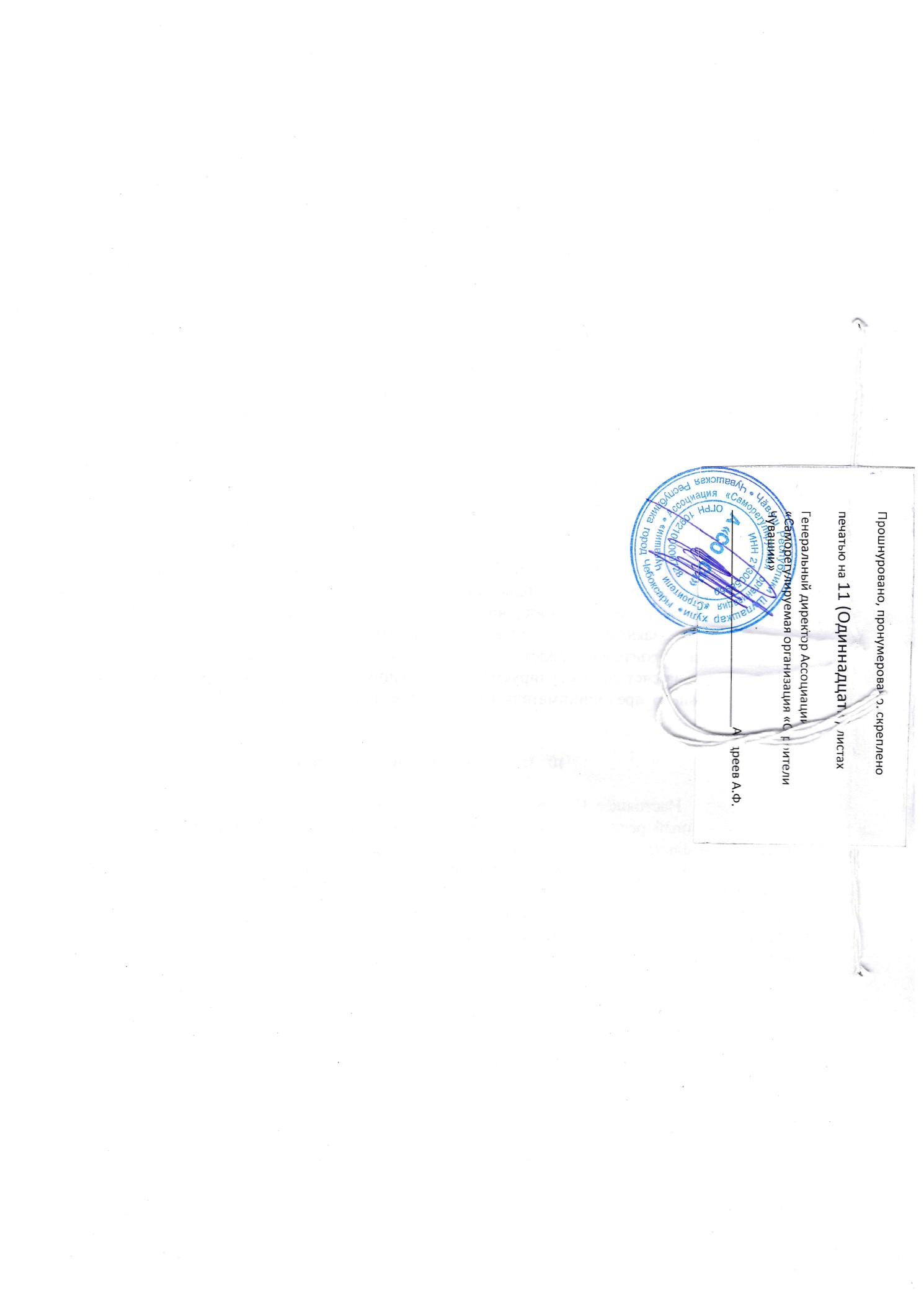 